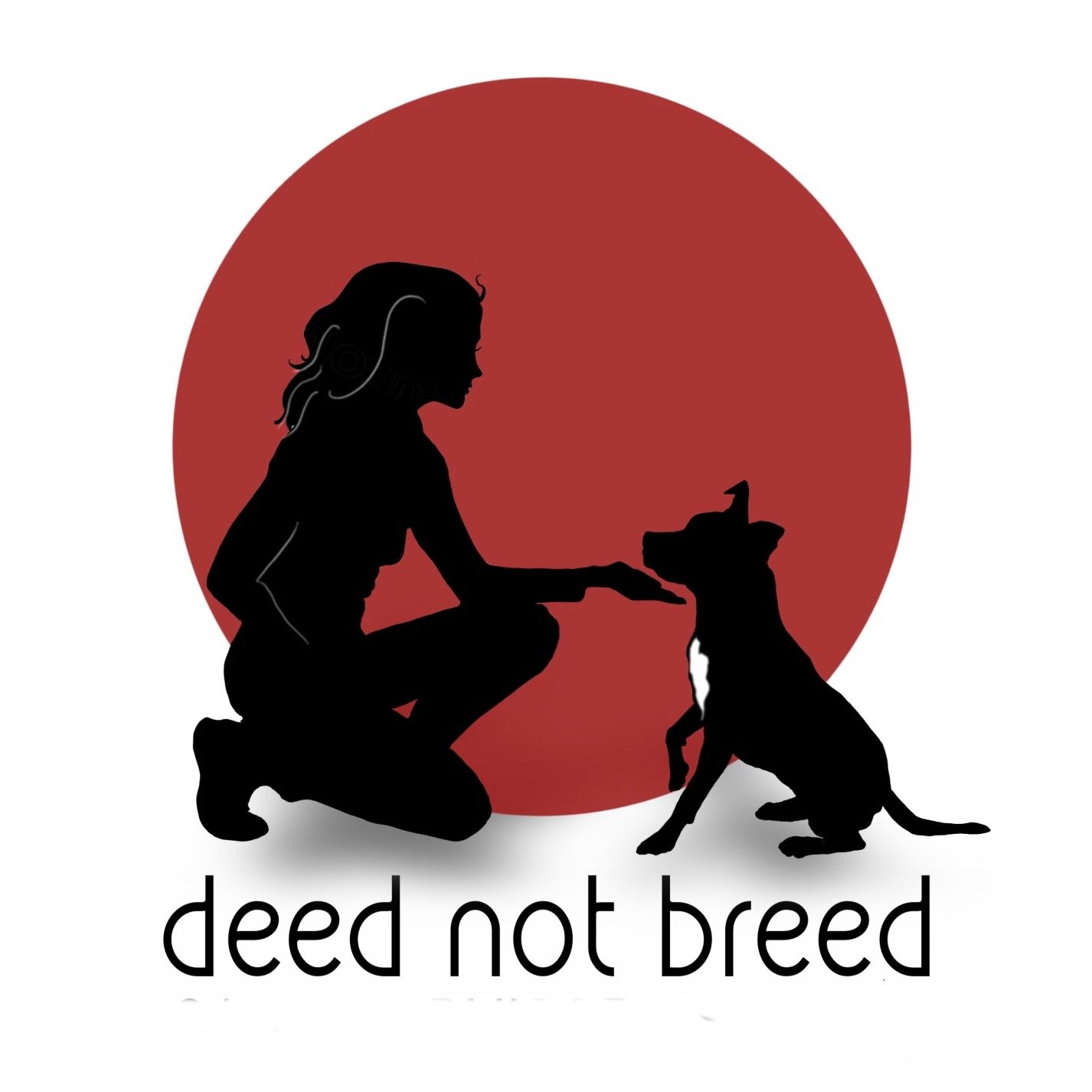 Re-homing FormNameAddressTelephoneOccupationAgeOther Adults in HouseholdChildren in FamilyAges of visiting Children/ Dog ExperienceAre these children used to dogs?What type of area do you live inWhat type of accommodation do you live inDo you have a garden, how tall is the fence and is it secureDo you consider your house to be noisy, busy, quiet etcDo you have the landlords permission for a dog if rentedWhere will the dog be exercisedWorking hours for each family memberWhere will the dog be left when you are not in and how long forWhere will the dog sleep at nightWill the dog be allowed on the furnitureWho will look after the dog at holiday timeHow far are you able to travel to meet a dog?Do you currently own another dog(s) (please give details of ages, sex, neutered etc)Have you previously owned other dogs?Do you currently own any other pets and are they used to dogs?Are you registered with a vets?  Are we OK to get a reference if required?Would you be able to transport the dog to a vet if required?Do you have a car and how will the dog travelWhat sort of dog would you prefer?  What age?Why are you interested in a rescue dog?Would you go to training classes?Are you considering any activities, i.e. working such as agility etcHow would you teach a dog in house trainingAre you aware of the rules of exemption?Are you prepared to comply with these for the life of the dog?Does the intended registered keeper work away from home/stay away from the home address for more than thirty days in a year?Is the intended keeper intending going away for education purposes for a period of more than thirty days in a year?If in rented property does the tenancy have any restrictions on prohibited types?Are you aware that once exempted a dog can only be transferred to a different keeper in very limited circumstances?